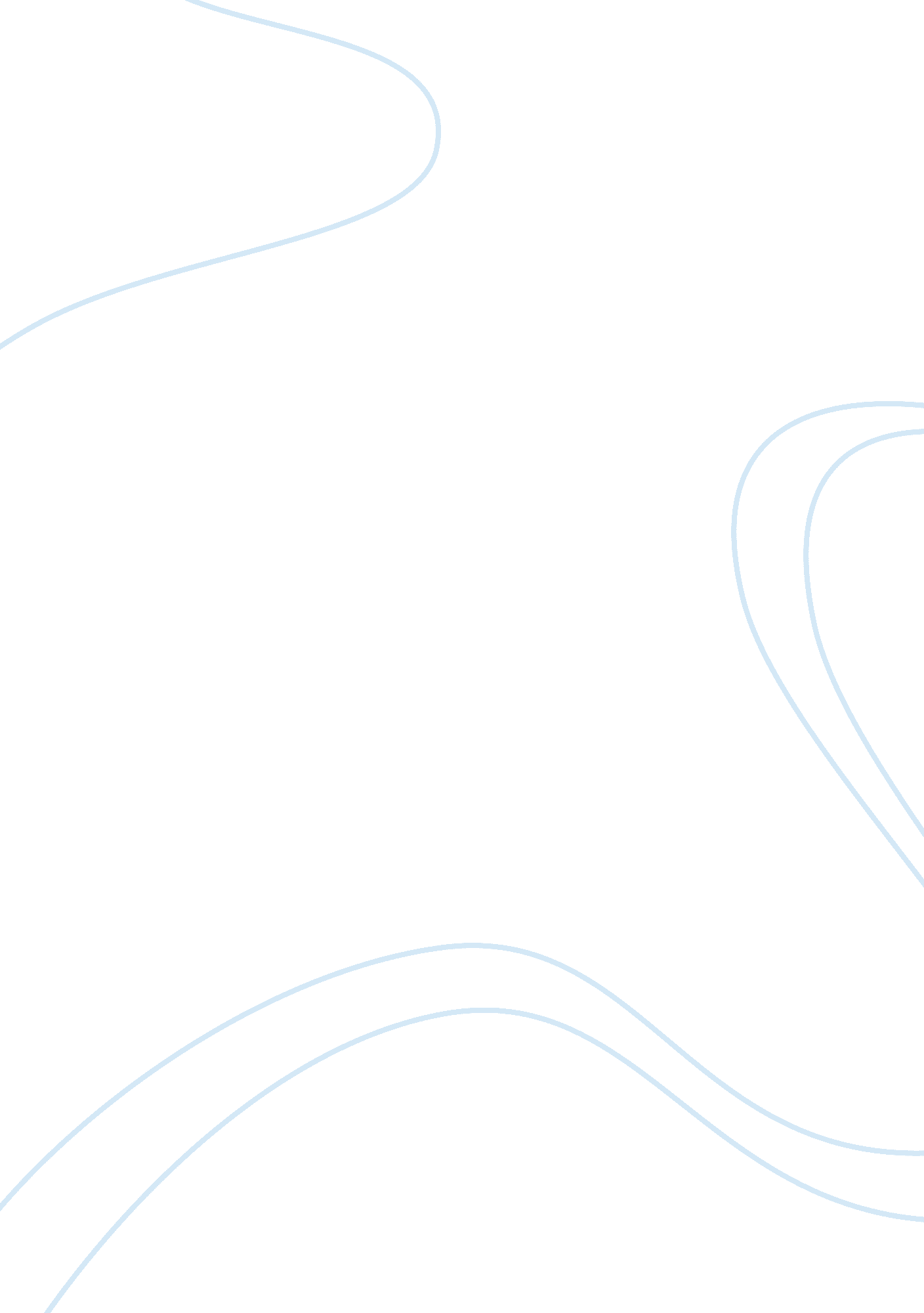 Article analysisScience, Biology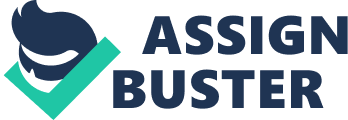 Your full full June 02, Article Analysis A multi-purpose transportation facility has become a need of today for fleet operators because it not only saves time but also transportation expenses. Having realized this need, Walmart has introduced a futuristic truck a couple of months ago which is a tractor-trailer combination and features an advanced turbine-powered engine. This truck has been designed in such a way that it will not only increase the efficiency of Walmart transportation processes but also will reduce the fleet emissions. The company believes this tuck as a bold step in transportation that will definitely help the company achieve its mission efficiently and resourcefully. 
The article is written by the Wal-Mart, which is one of the world’s top retail companies. The only bias about this organization is its less focus on improving the lifestyle of the people of the third-world countries. The mission of the organization is to save people’s money to help them live a better life. The vision of the company is to be the best retailer of the world. The values of the company include provision of excellent customer service, respect for all, and striving for excellence. 
A Statement of Skepticism: 
The writer has neglected, misunderstood, and ignored the environmental effects of this futuristic truck. 
A Statement of Enthusiasm: 
The article is very informative and catches the attention of fleet operators towards the advantages of using this futuristic truck as a latest transportation technology. 
Multiple-Choice Question: 
For use in urban areas, the truck will run on electric power alone until the battery state of charge hits _____. 
15 percent 
35 percent 
50 percent 
75 percent 
Works Cited 
Walmart. “ Walmart Debuts Futuristic Truck.” Walmart. com, 26 Mar. 2014. Web. 02 Jun. 2014. 